トガシホームにご入居の皆様に「もっとI love myhome」をテーマにした各種セミナーを開催いたします。今回は整理収納の専門家による「子育てママのお片付けレッスン」です。　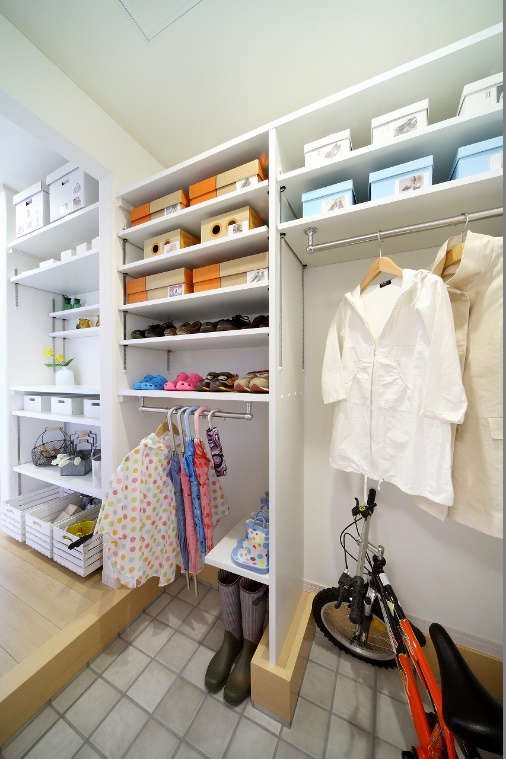 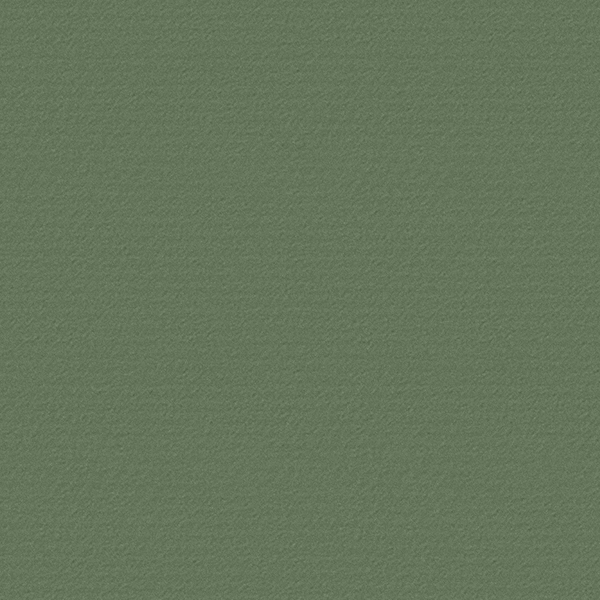 ・衣替えがおっくうでまだ済んでいない・時間が無くて片づけられない・物を捨てるのが苦手、取りあえずとっておく物が多い・自分は片づけているのに家族は出せば出しっぱなし・散らかっているわけでないのに、部屋が雑然としているなどなど、お悩みを抱えている方は是非ご参加ください。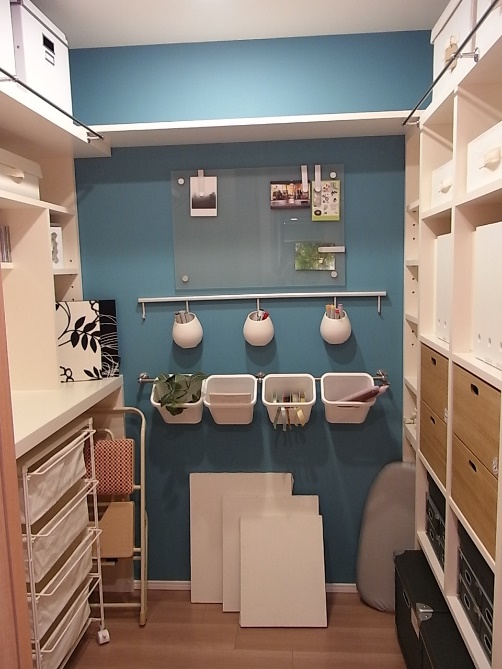 目からうろこの整理収納術、この機会にお勉強しましょう！講師 :歌川えつ子先生  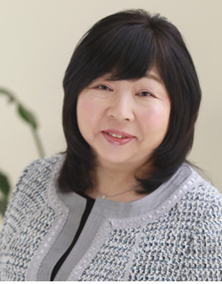 ゆとりくりえいとDE・STIJL・U代表（デ・ステイル・ユー）・NPO法人ハウスキーピング協会　1級認定講師 
・ルームスタイリストプロ　認定講師・一般社団法人　十人十色の部屋づくり推進会理事・東北支部代表【子育てママの片付けレッスン】(要予約)日    時：4月12日(日)　午後1：30～3：30会　場：トガシホームモデル棟参加費：無料、先着１０組様限定です予    約：4月9日までに当社までご連絡ください。